Food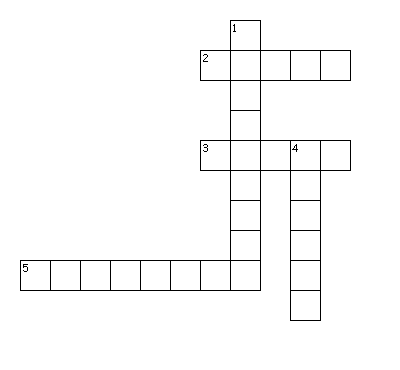 Across2. traditional Italian food3. have it at noon5. green vegetable, contains a lot of waterDown1. traditional American food4. helps you wake up in the morning